Treść ogłoszeniaPolskie Towarzystwo Turystyczno-Krajoznawcze Oddział w Kaliszu organizuje kurs na zdobycie uprawnień przewodnika terenowego po południowo-wschodniej Wielkopolsce wraz z uprawnieniami pilota wycieczek.Przewidywany koszt kursu 2.500,00 zł od 1 osoby. Planowane rozpoczęcie kursu 16 marca 2019 roku godz. 9.00 przy ul. Łódzkiej 29a w Kaliszu (siedziba oddziału PTTK, z tyłu hotelu „Bursztyn”).Wymagane członkostwo w PTTK oraz wpisowe w wyznaczonej opłacie na dzień rozpoczęcia kursu.Szczegółowy program i regulamin kursu do wglądu w Oddziale PTTK w Kaliszu przy ul. Targowej 2, Tel. 509-360-171, email: PTTK.kalisz@poczta.fm.Wpisowe na konto Santander O/Kalisz numer: 33 1090 1128 0000 0000 1201 5712. ZapraszamyKaliski Oddział PTTK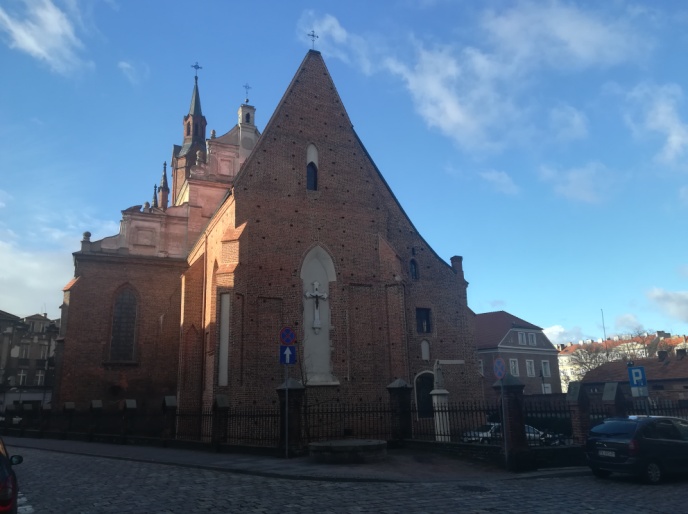 Fot. Andrzej Matysiak 